KARTA ZGŁOSZENIA do projektu pn. Szach Mat – rozgrywki planszowe i szachowe oraz organizacja turnieju szachowego realizowanego przez Stowarzyszenie dla Ciebie  Dane uczestnika *     - w przypadku osoby do lat 16 należy obowiązkowo podać numer telefonu do rodzica lub opiekuna **   - podanie adresu e-mail nie jest obowiązkowe  Dane opiekuna prawnego (w przypadku osoby niepełnoletniej) do kontaktu:  Deklaracja uczestnictwa w projekcie„Projekt realizowano przy wsparciu finansowym Gminy Grybów”Turniej organizowany pod honorowym patronatem Wójta Gminy Grybów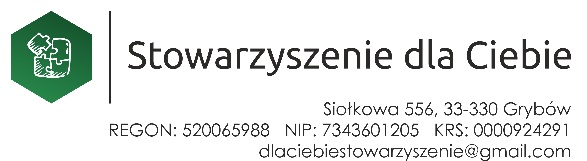 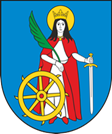 Oświadczenia: Stowarzyszenie – rozumie się jako Stowarzyszenie dla Ciebie:− 	Administratorem Danych Osobowych jest Stowarzyszenie dla Ciebie. Przyjmuję do wiadomości, że przysługuje mi prawo wglądu do moich danych oraz prawo do ich poprawiania. Oświadczam, że zapoznałem się z Informacją o przetwarzaniu danych osobowych przez Stowarzyszenie dla Ciebie z siedzibą w Siołkowej.-  Wyrażam zgodę na przetwarzanie danych osobowych w celach niezbędnych do realizacji projektu zgodnie z Rozporządzeniem Parlamentu Europejskiego i Rady (UE) 2016/679 z dnia 27 kwietnia 2016 roku w sprawie ochrony osób fizycznych  związku z przetwarzaniem danych osobowych i w sprawie swobodnego przepływu takich danych oraz uchylenia dyrektywy 95/46/WE (ogólne rozporządzenie o ochronie danych). Jednocześnie oświadczam, że zostałem/łam poinformowany/a o przysługującym mi prawie dostępu do treści moich danych oraz ich poprawiania, wycofania zgody na ich przetwarzanie w każdym czasie, jak również, że podanie tych danych było dobrowolne, zgodnie z Rozporządzeniem  RODO.-     Wyrażam zgodę na wykonywanie fotografii i materiałów audiowizualnych obejmujących wizerunek mojego dziecka i publikację materiałów zdjęciowych, materiałów audiowizualnych z udziałem dziecka na stronach internetowych, w środkach masowego przekazu, w celach informacyjnych i promocyjnych projektu.-     Oświadczam, że zgodnie z art. 81 ust. 1 ustawy o prawie autorskim i prawach pokrewnych z dnia 4 lutego 1994 r. (tekst jedn.: Dz.U. 2019 poz. 1231) oraz ustawy o Ochronie Danych Osobowych z dnia 10.05.2018 r. (Dz.U. 2019 poz. 1781 z późn. zm.) wyrażam zgodę na nieodpłatne wykorzystanie wizerunku mojego/mojego dziecka zarejestrowanego podczas jego udziału w projekcie na potrzeby przeprowadzenia  i udokumentowania działań.− 	Wyrażam zgodę na udział niepełnoletniej/go córki/syna w projekcie, organizowanym przez Stowarzyszenie dla Ciebie, zwanego dalej „Organizatorem”. − 	Informuję, że mój stan zdrowia/stan zdrowia mojego dziecka pozwala na uczestnictwo w projekcie – nie ma przeciwwskazań zdrowotnych. − 	Odpowiadam za bezpieczeństwo mojego dziecka przed i po rozgrywkach i turnieju, przyjmuję na siebie odpowiedzialność za przyjście i wyjście z rozgrywek/turnieju oraz za wszelkie skutki łamania dyscypliny przez Córkę/Syna. − 	Oświadczam, iż zapoznałam/zapoznałem się z Regulaminem turnieju  i akceptuję jego postanowienia.      Data oświadczenia: 	 	 	 	 Podpis Uczestnika, Rodzica lub Opiekuna: Imię i nazwisko uczestnika: Data urodzenia/wiek: Adres zamieszkania:Telefon kontaktowy uczestnika: Adres e-mail**: Imię i nazwisko opiekuna prawnego: Telefon kontaktowy: Adres e-mail**: Deklaruję udział w rozgrywkach szachowych i gier planszowych w dniach 19, 23, 26.03.2022r. w Gminnym Domu Kultury w SiołkowejDeklaruję udział w turnieju szachowych w dniu 02.04.2022r. w Gminnym Domu Kultury w SiołkowejTAK    /   NIETAK   /    NIE